Opgave 1  (Normering 10)Geef van de volgende lineaire functies het startgetal en de richtingscoëfficiënt:Opgave 2 (Normering 20)De volgende functie is gegeven:    a)(10) Bepaal de functie van de lijn loodrecht op de gegeven functie en door punt (-21,9).
b)(10) Bepaal de functie van de lijn evenwijdig met de gegeven functie en door punt (10,0).Opgave 3 (Normering 10)Bereken het snijpunt van de volgende lijnen2x + y = 7y = 3x – 2Opgave 4 (Normering 30)Blaasontsteking bij mensen wordt veroorzaakt door coli-bacteriën.Een kolonie van zulke bacteriën groeit snel: in een tijd van 20 minuten is hun aantalverdubbeld. Stel bij een zeker persoon bevonden zich op het tijdstip t = 0 zo’n 1000coli-bacteriën in de urinewegen. (5) Neem onderstaande tabel over en vul in:En bepaal de groeifactor per periode van 20 min(10) Bereken het aantal coli-bacterien na 50 min.(10) Geef  nu de formule voor het aantal coli-bacterien (   N(t)   ) van deze persoon,   waarbij t wordt uitgedrukt in perioden van 1 uur.(5) Teken de grafiek van N(t) op de bijlageOpgave 5 (Normering 9)Bereken zonder rekenmachine:5log125 = 		b.  3log(3x27) = 			c.  2log64 = Opgave 6 (Normering 6)Bereken p zonder rekenmachine8log p = 2		b. plog 5 = -1Opgave 7 (Normering 10)Schrijf als één logaritme en vereenvoudig indien mogelijk.3 · 2log (2x) – 3 = Opgave 8 (Normering 5)De volgende functie is gegeven:F = 21 · (0,7)hBereken h waarvoor geldt: F = 11Bijlage 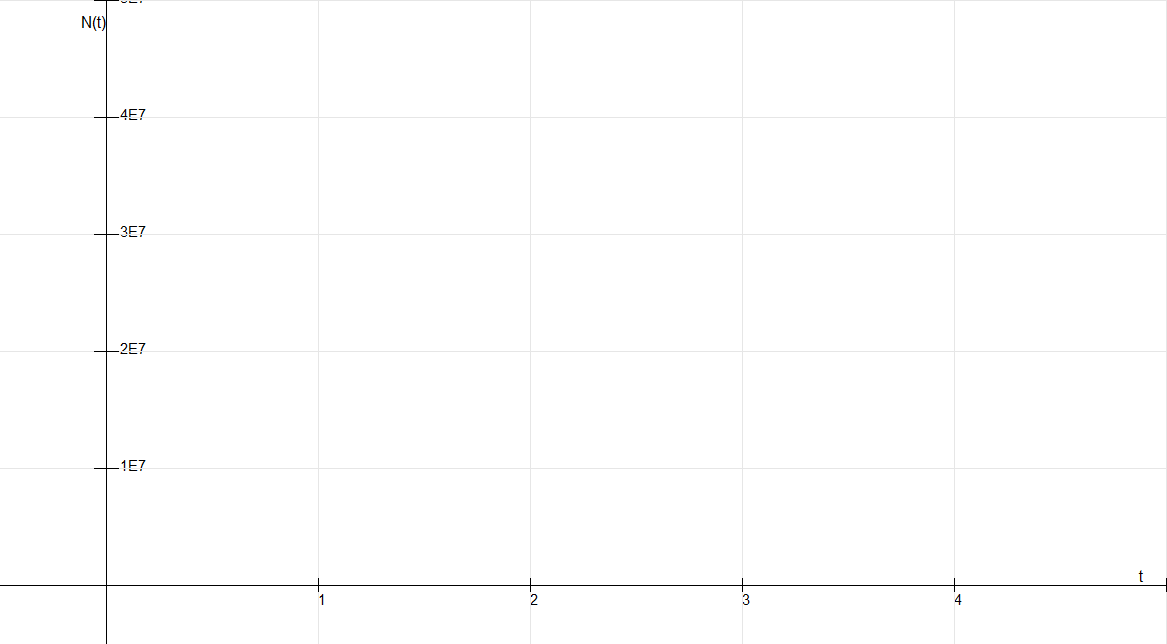 Toelichting.1E7 betekent 1.107 Tijd (min)0204060 80Aantal bacterien 1000